О мерах по реализации решения Собрания депутатов Асановского сельского поселения Комсомольского района Чувашской Республики «О внесении изменений в решение Собрания депутатов Асановского сельского поселения Комсомольского района Чувашской Республики от 05 декабря 2018 г. № 1/74 «О бюджете Асановского сельского поселения Комсомольского района Чувашской Республики на 2019 год и на плановый период 2020 и 2021 годов»Администрация Асановского сельского поселения Комсомольского района Чувашской Республики п о с т а н о в л я е т:1. Принять к исполнению бюджет Асановского сельского поселения Комсомольского района Чувашской Республики (далее - бюджет Асановского сельского поселения) на 2019 год и на плановый период 2020 и 2021 годов с учетом изменений, внесенных решением Собрания депутатов Асановского сельского поселения Комсомольского района Чувашской Республики от 05 декабря 2019 г. № 3/99  «О внесении изменений в решение Собрания депутатов Асановского сельского поселения Комсомольского района Чувашской Республики от 05  декабря 2018 г. № 1/74 «О бюджете Асановского сельского поселения Комсомольского района Чувашской Республики на 2019 год и на плановый период 2020 и 2021 годов» (далее - решение о бюджете).2. Главным распорядителям и получателям средств бюджета Асановского сельского поселения обеспечить результативное использование безвозмездных поступлений, имеющих целевое назначение.3. МКУ «ЦБ Комсомольского района» в соответствии с договором на оказание услуг по бухгалтерскому учету и отчетности в установленные сроки представить в финансовый отдел администрации Комсомольского района справки об изменении бюджетной росписи главного распорядителя средств бюджета Асановского сельского поселения, справки об изменении сводной бюджетной росписи бюджета Асановского сельского поселения и предложения по уточнению показателей кассового плана исполнения бюджета Асановского сельского поселения на 2019 год.4. Финансовому отделу администрации Комсомольского района в соответствии с соглашением о передаче части полномочий по вопросам формирования, исполнения, учета исполнения бюджета внести соответствующие изменения в сводную бюджетную роспись бюджета Асановского сельского поселения на 2019 год.5. Внести соответствующие изменения в постановление администрации Асановского сельского поселения от 29 декабря 2018 г. № 60 «Об утверждении предельной численности и фонда оплаты труда на 2019 год и на плановый период 2020 и 2021 годов».6. Администрации Асановского сельского поселения, являющейся ответственным исполнителем муниципальных программ Асановского сельского поселения, в течение трех месяцев со дня вступления в силу решения о бюджете внести изменения в муниципальные программы Асановского сельского поселения в целях их приведения в соответствие с решением о бюджете.7. Настоящее постановление вступает в силу после дня его официального опубликования.Врио главы Асановского сельского поселения                             Р.Н.ГорбуноваЧĂВАШ  РЕСПУБЛИКИКОМСОМОЛЬСКИ РАЙОНĔАСАНКАССИ ЯЛПОСЕЛЕНИЙĔНАДМИНИСТРАЦИЙĔ       ЙЫШĂНУ     06.12.2019  № 52       Асанкасси  ялĕ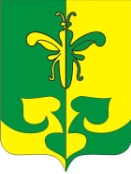 ЧУВАШСКАЯ РЕСПУБЛИКАКОМСОМОЛЬСКИЙ РАЙОНАДМИНИСТРАЦИЯАСАНОВСКОГО СЕЛЬСКОГО                               ПОСЕЛЕНИЯ        ПОСТАНОВЛЕНИЕ           06.12.2019   № 52            деревня Асаново